Publicado en Barcelona el 15/03/2017 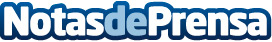 Trenes.com lanza su app que permite comprar los billetes de tren y AVE más baratos con el móvilLa gran ventaja del APP de Trenes.com es poder realizar toda la gestión de los billetes sin tener que imprimirlos. Se puede viajar solamente enseñando el código Bidi del móvil. Además es muy sencilla de utilizar, y, como siempre, ofrece los mejores precios, tanto en billetes de tren como en AVEDatos de contacto:Trenes.comNota de prensa publicada en: https://www.notasdeprensa.es/trenes-com-lanza-su-app-que-permite-comprar Categorias: Viaje Entretenimiento Turismo Dispositivos móviles http://www.notasdeprensa.es